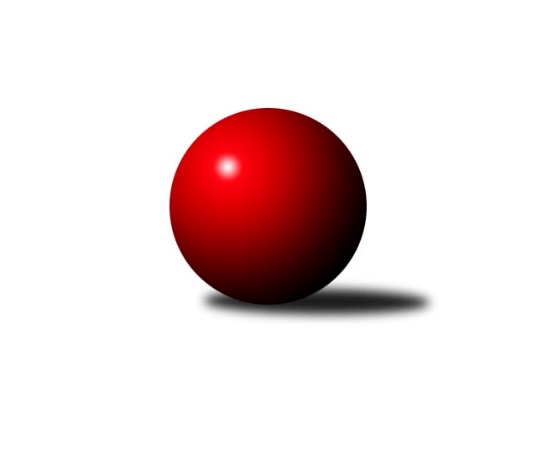 Č.11Ročník 2023/2024	19.11.2023Nejlepšího výkonu v tomto kole: 3395 dosáhlo družstvo: SK Kuželky Dubňany Jihomoravská divize 2023/2024Výsledky 11. kolaSouhrnný přehled výsledků:TJ Lokomotiva Valtice  	- TJ Gumárny Zubří	5:3	3145:3122	13.0:11.0	16.11.TJ Sokol Šanov B	- TJ Sokol Mistřín B	6:2	3272:3242	13.5:10.5	16.11.KC Zlín B	- SK Kuželky Dubňany 	2:6	3297:3395	11.5:12.5	16.11.KK Kroměříž	- KK Orel Ivančice	2:6	3156:3295	9.0:15.0	16.11.TJ Sokol Husovice C	- TJ Sokol Brno IV	6:2	3243:3185	11.0:13.0	17.11.KK Vyškov C	- KK Slovan Rosice B	6:2	3311:3208	15.0:9.0	17.11.TJ Jiskra Otrokovice	- SK Podlužan Prušánky B	6:2	3345:3272	13.0:11.0	18.11.TJ Jiskra Otrokovice	- SK Kuželky Dubňany 	5:3	3287:3232	13.5:10.5	19.11.Tabulka družstev:	1.	TJ Lokomotiva Valtice 	11	8	0	3	51.0 : 37.0 	132.5 : 131.5 	 3218	16	2.	SK Kuželky Dubňany	11	7	0	4	53.0 : 35.0 	148.5 : 115.5 	 3321	14	3.	TJ Sokol Mistřín B	11	7	0	4	50.0 : 38.0 	145.5 : 118.5 	 3264	14	4.	TJ Sokol Brno IV	11	6	1	4	44.5 : 43.5 	139.5 : 124.5 	 3294	13	5.	KK Vyškov C	11	6	0	5	46.0 : 42.0 	139.0 : 125.0 	 3245	12	6.	TJ Sokol Šanov B	11	6	0	5	46.0 : 42.0 	130.0 : 134.0 	 3244	12	7.	KK Orel Ivančice	11	6	0	5	45.0 : 43.0 	132.0 : 132.0 	 3244	12	8.	SK Podlužan Prušánky B	11	5	1	5	47.0 : 41.0 	124.0 : 140.0 	 3261	11	9.	TJ Jiskra Otrokovice	11	5	1	5	41.0 : 47.0 	130.0 : 134.0 	 3228	11	10.	TJ Gumárny Zubří	11	4	2	5	47.0 : 41.0 	137.0 : 127.0 	 3228	10	11.	KC Zlín B	11	5	0	6	41.0 : 47.0 	122.0 : 142.0 	 3192	10	12.	KK Kroměříž	11	3	1	7	31.0 : 57.0 	120.5 : 143.5 	 3215	7	13.	KK Slovan Rosice B	11	2	2	7	38.0 : 50.0 	125.5 : 138.5 	 3215	6	14.	TJ Sokol Husovice C	11	3	0	8	35.5 : 52.5 	122.0 : 142.0 	 3173	6Podrobné výsledky kola:	 TJ Lokomotiva Valtice  	3145	5:3	3122	TJ Gumárny Zubří	Roman Mlynarik	140 	 156 	 136 	138	570 	 3:1 	 512 	 135	121 	 142	114	Tomáš Stodůlka	Josef Vařák	138 	 125 	 116 	123	502 	 2:2 	 524 	 137	143 	 125	119	Ludmila Satinská	Marta Volfová	143 	 126 	 140 	130	539 	 2:2 	 529 	 129	132 	 128	140	Martin Štěpánek	Zbyněk Škoda	150 	 126 	 126 	114	516 	 2:2 	 514 	 136	134 	 131	113	Jiří Satinský	Robert Herůfek *1	115 	 134 	 121 	142	512 	 2:2 	 517 	 129	120 	 129	139	Ota Adámek	František Herůfek ml.	130 	 129 	 123 	124	506 	 2:2 	 526 	 122	116 	 162	126	Radek Vetyškarozhodčí:  Vedoucí družstevstřídání: *1 od 73. hodu Roman KrůzaNejlepší výkon utkání: 570 - Roman Mlynarik	 TJ Sokol Šanov B	3272	6:2	3242	TJ Sokol Mistřín B	Kristýna Blechová	130 	 112 	 143 	140	525 	 3:1 	 521 	 125	111 	 129	156	Drahomír Urc	Petr Kesjár	138 	 131 	 130 	141	540 	 2:2 	 571 	 132	168 	 128	143	Radek Horák	Ivana Blechová	126 	 142 	 148 	123	539 	 2:2 	 527 	 142	121 	 126	138	Michaela Varmužová	Marian Bureš	165 	 134 	 127 	153	579 	 2.5:1.5 	 570 	 149	120 	 148	153	Dušan Ryba	Petr Bakaj ml.	121 	 131 	 126 	125	503 	 0:4 	 543 	 128	139 	 138	138	Jaroslav Polášek	Aleš Procházka	149 	 151 	 149 	137	586 	 4:0 	 510 	 117	148 	 127	118	Adam Pavel Špačekrozhodčí:  Vedoucí družstevNejlepší výkon utkání: 586 - Aleš Procházka	 KC Zlín B	3297	2:6	3395	SK Kuželky Dubňany 	Pavel Kubálek	147 	 130 	 141 	151	569 	 1:3 	 567 	 127	134 	 151	155	Roman Janás	Pavel Struhař	154 	 133 	 120 	141	548 	 3:1 	 540 	 133	120 	 154	133	Zdeněk Jurkovič	Miroslav Polášek *1	115 	 133 	 124 	174	546 	 2:2 	 575 	 154	119 	 133	169	Antonín Kratochvíla	Martina Zimáková	143 	 153 	 130 	132	558 	 1:3 	 607 	 130	166 	 167	144	Alžběta Harcová	Zdeněk Bachňák	129 	 133 	 155 	132	549 	 3:1 	 531 	 119	131 	 143	138	Marek Dostál	Tomáš Matlach	132 	 149 	 122 	124	527 	 1.5:2.5 	 575 	 147	134 	 122	172	Vít Svobodarozhodčí: Zdeněk Bachňákstřídání: *1 od 34. hodu Petr PolepilNejlepší výkon utkání: 607 - Alžběta Harcová	 KK Kroměříž	3156	2:6	3295	KK Orel Ivančice	Petr Kuběna	108 	 124 	 127 	114	473 	 1:3 	 537 	 129	130 	 126	152	Adam Eliáš	Radek Ingr	128 	 136 	 137 	137	538 	 0:4 	 581 	 137	154 	 144	146	Martin Bublák	Petr Boček	125 	 158 	 134 	120	537 	 1:3 	 614 	 183	147 	 147	137	Jiří Zemek	Jaroslav Pavlík	143 	 130 	 131 	130	534 	 4:0 	 479 	 128	110 	 124	117	Vojtěch Šmarda	Daniel Mach	143 	 128 	 150 	135	556 	 2:2 	 546 	 125	138 	 155	128	Jan Svoboda	Jiří Tesař	147 	 128 	 114 	129	518 	 1:3 	 538 	 121	136 	 133	148	Jaromír Klikarozhodčí: Pavel VyskočilNejlepší výkon utkání: 614 - Jiří Zemek	 TJ Sokol Husovice C	3243	6:2	3185	TJ Sokol Brno IV	Petr Chovanec	133 	 129 	 132 	123	517 	 2:2 	 501 	 118	139 	 116	128	Petr Trusina	Tomáš Peřina	130 	 143 	 123 	118	514 	 1:3 	 516 	 112	149 	 136	119	Radoslav Rozsíval	Radim Herůfek	123 	 140 	 131 	121	515 	 0:4 	 563 	 131	154 	 146	132	Miroslav Vítek	Jan Veselovský	147 	 138 	 139 	120	544 	 3:1 	 512 	 117	128 	 130	137	Marek Rozsíval *1	Radim Kozumplík	168 	 155 	 143 	140	606 	 3:1 	 553 	 137	130 	 139	147	Radim Máca	Igor Sedlák	140 	 144 	 130 	133	547 	 2:2 	 540 	 113	149 	 147	131	Pavel Husarrozhodčí:  Vedoucí družstevstřídání: *1 od 61. hodu Petr BerkaNejlepší výkon utkání: 606 - Radim Kozumplík	 KK Vyškov C	3311	6:2	3208	KK Slovan Rosice B	Milan Svačina	148 	 153 	 133 	133	567 	 2:2 	 601 	 139	176 	 155	131	Petr Streubel	Jana Kurialová	123 	 140 	 137 	132	532 	 3:1 	 459 	 100	106 	 118	135	Kristýna Klištincová	Vladimír Crhonek	154 	 126 	 140 	151	571 	 2:2 	 535 	 131	132 	 157	115	Miroslav Ptáček	Břetislav Láník	128 	 123 	 130 	150	531 	 3:1 	 528 	 141	118 	 128	141	Karel Plaga	Kamil Bednář	135 	 144 	 163 	134	576 	 3:1 	 543 	 131	166 	 136	110	Michal Klvaňa	Petr Matuška	128 	 147 	 140 	119	534 	 2:2 	 542 	 146	127 	 130	139	Šárka Palkovározhodčí: Břetislav LáníkNejlepší výkon utkání: 601 - Petr Streubel	 TJ Jiskra Otrokovice	3345	6:2	3272	SK Podlužan Prušánky B	Barbora Pekárková ml.	131 	 148 	 129 	136	544 	 2:2 	 538 	 133	140 	 131	134	Michal Teraz	Zdeněk Drlík	128 	 122 	 154 	142	546 	 2:2 	 538 	 134	139 	 138	127	Jakub Toman	Pavel Jurásek	152 	 151 	 161 	133	597 	 4:0 	 530 	 117	135 	 152	126	Sára Zálešáková	Michael Divílek ml.	135 	 162 	 149 	140	586 	 3:1 	 531 	 120	133 	 150	128	Michal Tušl	Petr Jonášek	130 	 140 	 145 	113	528 	 1:3 	 562 	 134	157 	 131	140	Aleš Zálešák	Jiří Gach	144 	 137 	 134 	129	544 	 1:3 	 573 	 140	147 	 151	135	Josef Tomanrozhodčí: Barbora Divílková st.Nejlepší výkon utkání: 597 - Pavel Jurásek	 TJ Jiskra Otrokovice	3287	5:3	3232	SK Kuželky Dubňany 	Barbora Pekárková ml.	155 	 122 	 143 	159	579 	 3:1 	 528 	 118	137 	 125	148	Roman Janás	Pavel Jurásek	130 	 123 	 146 	125	524 	 1.5:2.5 	 528 	 130	141 	 131	126	Zdeněk Jurkovič	Zdeněk Drlík	128 	 132 	 128 	121	509 	 2:2 	 541 	 115	124 	 161	141	Rostislav Rybárský	Michael Divílek ml.	137 	 148 	 161 	139	585 	 4:0 	 522 	 128	138 	 138	118	Alžběta Harcová	Petr Jonášek	128 	 125 	 133 	127	513 	 0:4 	 559 	 136	132 	 142	149	Marek Dostál	Jiří Gach	150 	 140 	 148 	139	577 	 3:1 	 554 	 144	153 	 139	118	Vít Svobodarozhodčí: Barbora Divílková st.Nejlepší výkon utkání: 585 - Michael Divílek ml.Pořadí jednotlivců:	jméno hráče	družstvo	celkem	plné	dorážka	chyby	poměr kuž.	Maximum	1.	Petr Streubel 	KK Slovan Rosice B	589.16	388.8	200.4	4.5	5/7	(620)	2.	Martin Bublák 	KK Orel Ivančice	578.06	372.5	205.6	2.7	6/6	(609)	3.	Dušan Ryba 	TJ Sokol Mistřín B	576.54	383.8	192.8	2.8	6/7	(601)	4.	Jiří Zemek 	KK Orel Ivančice	575.08	372.4	202.7	3.2	5/6	(614)	5.	Roman Mlynarik 	TJ Lokomotiva Valtice  	573.23	380.0	193.2	5.2	5/5	(621)	6.	Michael Divílek  ml.	TJ Jiskra Otrokovice	569.89	374.0	195.9	2.9	7/8	(602)	7.	Antonín Kratochvíla 	SK Kuželky Dubňany 	568.70	375.7	193.0	5.9	4/5	(593)	8.	Marek Rozsíval 	TJ Sokol Brno IV	568.53	369.0	199.5	1.3	6/6	(619)	9.	Štěpánka Vytisková 	SK Podlužan Prušánky B	565.20	376.1	189.2	2.9	5/7	(606)	10.	Daniel Mach 	KK Kroměříž	564.91	376.0	188.9	5.7	5/5	(595)	11.	Vít Svoboda 	SK Kuželky Dubňany 	561.87	380.6	181.3	6.7	5/5	(610)	12.	Aleš Procházka 	TJ Sokol Šanov B	560.67	372.4	188.3	3.1	6/6	(603)	13.	Radim Máca 	TJ Sokol Brno IV	560.13	370.5	189.6	4.5	6/6	(605)	14.	Marek Dostál 	SK Kuželky Dubňany 	559.31	365.7	193.6	4.3	4/5	(601)	15.	Jiří Gach 	TJ Jiskra Otrokovice	557.86	376.3	181.5	5.9	7/8	(577)	16.	Ludmila Satinská 	TJ Gumárny Zubří	555.89	376.9	178.9	4.2	7/7	(598)	17.	Josef Toman 	SK Podlužan Prušánky B	555.77	373.9	181.9	6.1	6/7	(574)	18.	Michaela Varmužová 	TJ Sokol Mistřín B	555.71	375.5	180.2	5.5	6/7	(582)	19.	Jaroslav Polášek 	TJ Sokol Mistřín B	555.14	371.4	183.7	4.7	7/7	(585)	20.	Aleš Zálešák 	SK Podlužan Prušánky B	554.85	372.5	182.4	5.0	5/7	(593)	21.	Miroslav Vítek 	TJ Sokol Brno IV	553.23	371.7	181.5	8.9	6/6	(568)	22.	Martina Zimáková 	KC Zlín B	553.17	376.5	176.6	4.0	6/6	(579)	23.	Zdeněk Bachňák 	KC Zlín B	552.58	386.9	165.7	7.0	4/6	(572)	24.	Šárka Palková 	KK Slovan Rosice B	552.53	367.4	185.2	5.9	6/7	(590)	25.	Radek Horák 	TJ Sokol Mistřín B	552.43	364.6	187.8	3.9	7/7	(595)	26.	Roman Janás 	SK Kuželky Dubňany 	551.75	374.2	177.5	4.4	4/5	(586)	27.	Barbora Pekárková  ml.	TJ Jiskra Otrokovice	551.63	368.4	183.2	6.6	6/8	(579)	28.	Tomáš Peřina 	TJ Sokol Husovice C	551.29	370.9	180.4	4.0	4/6	(575)	29.	Pavel Husar 	TJ Sokol Brno IV	551.23	375.6	175.6	6.1	5/6	(592)	30.	Michal Klvaňa 	KK Slovan Rosice B	551.06	374.1	176.9	6.5	7/7	(572)	31.	Milan Svačina 	KK Vyškov C	550.93	370.4	180.5	5.6	7/7	(603)	32.	Pavel Petrů 	TJ Sokol Šanov B	550.25	364.3	186.0	5.9	6/6	(602)	33.	Jana Kurialová 	KK Vyškov C	548.33	360.6	187.8	6.9	6/7	(573)	34.	Pavel Kubálek 	KC Zlín B	547.61	364.0	183.6	5.1	6/6	(595)	35.	Jan Svoboda 	KK Orel Ivančice	547.03	365.3	181.7	4.6	6/6	(571)	36.	Jaroslav Zahrádka 	KK Vyškov C	546.50	365.2	181.3	7.7	6/7	(574)	37.	Miloslav Krejčí 	KK Vyškov C	546.13	367.4	178.7	5.5	6/7	(584)	38.	Lukáš Chadim 	TJ Sokol Brno IV	545.80	373.5	172.3	7.0	6/6	(573)	39.	Igor Sedlák 	TJ Sokol Husovice C	545.00	371.6	173.4	6.8	5/6	(600)	40.	Alžběta Harcová 	SK Kuželky Dubňany 	544.73	367.6	177.1	8.9	5/5	(607)	41.	Zdeněk Jurkovič 	SK Kuželky Dubňany 	544.47	366.3	178.1	6.0	5/5	(571)	42.	Jakub Toman 	SK Podlužan Prušánky B	543.50	365.3	178.2	6.6	7/7	(578)	43.	Kristýna Blechová 	TJ Sokol Šanov B	543.39	364.7	178.7	5.3	6/6	(599)	44.	Marta Volfová 	TJ Lokomotiva Valtice  	543.20	364.9	178.3	6.2	5/5	(557)	45.	František Herůfek  ml.	TJ Lokomotiva Valtice  	542.63	369.3	173.4	5.7	5/5	(574)	46.	Martin Štěpánek 	TJ Gumárny Zubří	542.43	367.3	175.2	5.8	7/7	(600)	47.	Jiří Satinský 	TJ Gumárny Zubří	541.86	368.4	173.5	7.8	7/7	(569)	48.	Radek Ingr 	KK Kroměříž	541.29	370.1	171.2	6.8	5/5	(580)	49.	Jiří Tesař 	KK Kroměříž	540.34	375.7	164.6	5.8	5/5	(601)	50.	Sára Zálešáková 	SK Podlužan Prušánky B	538.58	367.6	171.0	5.8	6/7	(595)	51.	Michal Tušl 	SK Podlužan Prušánky B	537.71	365.9	171.9	7.8	7/7	(608)	52.	Radim Kozumplík 	TJ Sokol Husovice C	535.64	359.6	176.0	5.9	5/6	(606)	53.	Ota Adámek 	TJ Gumárny Zubří	535.28	363.7	171.6	8.4	6/7	(568)	54.	Josef Vařák 	TJ Lokomotiva Valtice  	534.44	359.9	174.5	7.4	4/5	(568)	55.	Adam Eliáš 	KK Orel Ivančice	534.25	369.2	165.1	8.4	4/6	(555)	56.	Karel Plaga 	KK Slovan Rosice B	532.80	357.3	175.5	7.4	5/7	(568)	57.	Ivana Blechová 	TJ Sokol Šanov B	532.61	361.8	170.8	6.6	6/6	(580)	58.	Petr Polepil 	KC Zlín B	532.15	359.0	173.2	7.4	5/6	(578)	59.	Petr Boček 	KK Kroměříž	532.00	370.3	161.7	9.4	5/5	(563)	60.	Marian Bureš 	TJ Sokol Šanov B	531.97	360.1	171.8	9.4	5/6	(588)	61.	Tomáš Stodůlka 	TJ Gumárny Zubří	531.73	363.1	168.7	7.5	5/7	(564)	62.	Petr Jonášek 	TJ Jiskra Otrokovice	531.00	371.2	159.8	8.2	7/8	(559)	63.	Vojtěch Šmarda 	KK Orel Ivančice	528.44	356.0	172.4	6.2	6/6	(559)	64.	Petr Bakaj 	TJ Sokol Šanov B	526.25	358.2	168.0	6.8	6/6	(568)	65.	Břetislav Láník 	KK Vyškov C	525.80	356.9	168.9	7.3	6/7	(587)	66.	Jiří Rauschgold 	TJ Sokol Husovice C	525.75	359.3	166.5	8.5	4/6	(544)	67.	Radoslav Rozsíval 	TJ Sokol Brno IV	524.88	362.6	162.3	7.8	4/6	(547)	68.	Petr Chovanec 	TJ Sokol Husovice C	524.87	356.6	168.3	6.7	5/6	(544)	69.	Tomáš Matlach 	KC Zlín B	523.80	355.2	168.6	9.2	5/6	(564)	70.	Lukáš Lehocký 	TJ Sokol Husovice C	519.92	354.2	165.8	10.5	6/6	(560)	71.	Miroslav Polášek 	KC Zlín B	518.17	359.0	159.2	7.8	6/6	(556)	72.	Petr Trusina 	TJ Sokol Brno IV	516.96	368.9	148.1	9.3	4/6	(549)	73.	Jaroslav Pavlík 	KK Kroměříž	511.69	348.0	163.7	7.1	5/5	(548)	74.	Kristýna Klištincová 	KK Slovan Rosice B	511.17	358.1	153.1	12.9	6/7	(581)	75.	Roman Krůza 	TJ Lokomotiva Valtice  	508.73	355.7	153.1	8.0	5/5	(529)	76.	Jaromír Klika 	KK Orel Ivančice	508.17	352.9	155.3	8.4	6/6	(538)	77.	Michael Divílek  st.	TJ Jiskra Otrokovice	504.75	355.6	149.2	13.5	6/8	(573)	78.	Adam Pavel Špaček 	TJ Sokol Mistřín B	504.20	357.9	146.3	12.4	5/7	(512)	79.	Jaroslav Smrž 	KK Slovan Rosice B	495.67	356.7	139.0	14.2	6/7	(565)		Radek Vrška 	TJ Sokol Šanov B	591.00	407.0	184.0	9.0	1/6	(591)		Pavel Flamík 	SK Podlužan Prušánky B	583.00	383.0	200.0	6.0	1/7	(583)		Václav Kratochvíla 	SK Kuželky Dubňany 	575.00	403.0	172.0	6.0	1/5	(575)		Martin Gabrhel 	TJ Sokol Husovice C	568.00	377.5	190.5	6.5	2/6	(571)		Robert Pacal 	TJ Sokol Husovice C	563.00	371.0	192.0	2.0	1/6	(563)		Miroslav Ptáček 	KK Slovan Rosice B	562.06	383.4	178.6	7.6	4/7	(578)		Kamil Bednář 	KK Vyškov C	560.50	392.5	168.0	5.5	2/7	(576)		Robert Mondřík 	KK Vyškov C	556.63	371.5	185.1	5.5	4/7	(604)		Tereza Divílková 	TJ Jiskra Otrokovice	556.50	357.5	199.0	4.5	2/8	(565)		Lucie Šťastná 	TJ Gumárny Zubří	554.56	364.1	190.4	4.3	3/7	(579)		Filip Mlčoch 	KC Zlín B	553.00	383.0	170.0	10.0	1/6	(553)		Josef Černý 	SK Kuželky Dubňany 	550.58	373.5	177.1	4.6	3/5	(576)		Pavel Struhař 	KC Zlín B	548.00	372.0	176.0	7.0	1/6	(548)		Luděk Svozil 	TJ Sokol Mistřín B	543.50	367.4	176.1	5.3	4/7	(562)		Robert Herůfek 	TJ Lokomotiva Valtice  	542.75	361.8	181.0	6.9	2/5	(550)		Lenka Haboňová 	KK Kroměříž	542.67	367.5	175.2	5.8	3/5	(559)		Jaroslav Trochta 	KC Zlín B	542.00	379.0	163.0	7.5	1/6	(543)		Michal Teraz 	SK Podlužan Prušánky B	541.31	374.0	167.3	8.9	4/7	(571)		Rostislav Rybárský 	SK Kuželky Dubňany 	541.00	362.0	179.0	4.0	1/5	(541)		Ondřej Peterka 	KK Orel Ivančice	540.00	372.0	168.0	11.0	1/6	(540)		Petr Kesjár 	TJ Sokol Šanov B	539.00	370.5	168.5	2.5	2/6	(540)		Nela Vrbíková 	TJ Jiskra Otrokovice	538.00	342.0	196.0	5.0	1/8	(538)		Jan Veselovský 	TJ Sokol Husovice C	535.50	359.5	176.0	8.5	1/6	(544)		Miroslav Macháček 	TJ Gumárny Zubří	535.22	369.6	165.7	8.0	3/7	(555)		Marek Škrabal 	TJ Sokol Husovice C	535.00	370.0	165.0	7.0	1/6	(551)		Kateřina Ondrouchová 	TJ Jiskra Otrokovice	533.00	348.0	185.0	6.0	1/8	(533)		Zbyněk Škoda 	TJ Lokomotiva Valtice  	529.56	363.9	165.7	8.6	3/5	(557)		Roman Rychtárik 	KK Slovan Rosice B	529.00	371.0	158.0	12.0	1/7	(529)		Zdeněk Drlík 	TJ Jiskra Otrokovice	528.47	358.6	169.9	7.3	5/8	(549)		Pavel Jurásek 	TJ Jiskra Otrokovice	527.53	367.8	159.7	9.5	5/8	(597)		Drahomír Urc 	TJ Sokol Mistřín B	524.92	366.1	158.8	13.3	3/7	(538)		Petr Matuška 	KK Vyškov C	524.75	355.0	169.8	5.9	4/7	(566)		Václav Luža 	TJ Sokol Mistřín B	524.00	349.0	175.0	5.0	1/7	(524)		Radim Herůfek 	TJ Sokol Husovice C	522.00	359.0	163.0	7.5	2/6	(529)		Vladimír Crhonek 	KK Vyškov C	521.63	360.4	161.2	11.4	4/7	(571)		Petr Bakaj  ml.	TJ Sokol Šanov B	520.00	360.5	159.5	5.5	1/6	(537)		Zdeněk Šeděnka 	KC Zlín B	519.50	362.5	157.0	7.5	2/6	(523)		Radek Vetyška 	TJ Gumárny Zubří	518.75	354.4	164.4	8.0	4/7	(531)		Milan Peťovský 	TJ Sokol Mistřín B	518.00	367.5	150.5	9.0	2/7	(529)		Stanislav Herka 	SK Kuželky Dubňany 	517.78	366.2	151.6	9.8	3/5	(572)		Martin Novotný 	KK Kroměříž	515.00	359.0	156.0	11.0	2/5	(527)		Luboš Staněk 	KK Orel Ivančice	504.33	350.0	154.3	8.0	3/6	(525)		František Zemek 	KK Orel Ivančice	504.00	354.0	150.0	15.0	1/6	(504)		Martin Sedlák 	TJ Sokol Husovice C	500.00	339.0	161.0	9.0	1/6	(500)		Petr Kuběna 	KK Kroměříž	496.00	349.8	146.3	11.8	2/5	(505)		Petr Vrzalík 	KC Zlín B	487.00	336.0	151.0	13.0	1/6	(487)		Magda Winterová 	KK Slovan Rosice B	484.00	329.5	154.5	10.0	2/7	(503)		Stanislav Poledňák 	KK Kroměříž	463.00	334.0	129.0	18.0	1/5	(463)		Pavel Martinek 	TJ Sokol Šanov B	451.00	321.0	130.0	11.0	1/6	(451)Sportovně technické informace:Starty náhradníků:registrační číslo	jméno a příjmení 	datum startu 	družstvo	číslo startu20073	Rostislav Rybárský	19.11.2023	SK Kuželky Dubňany 	1x17135	Pavel Struhař	16.11.2023	KC Zlín B	1x19052	Petr Kuběna	16.11.2023	KK Kroměříž	3x19515	Petr Berka	17.11.2023	TJ Sokol Brno IV	1x25312	Petr Bakaj ml.	16.11.2023	TJ Sokol Šanov B	2x13882	Petr Kesjár	16.11.2023	TJ Sokol Šanov B	2x
Hráči dopsaní na soupisku:registrační číslo	jméno a příjmení 	datum startu 	družstvo	Program dalšího kola:12. kolo24.11.2023	pá	18:00	TJ Sokol Brno IV - KK Kroměříž	24.11.2023	pá	18:00	SK Podlužan Prušánky B - TJ Lokomotiva Valtice  	24.11.2023	pá	18:00	KK Slovan Rosice B - TJ Sokol Husovice C	25.11.2023	so	9:30	TJ Jiskra Otrokovice - TJ Sokol Šanov B	25.11.2023	so	10:00	SK Kuželky Dubňany  - KK Vyškov C	25.11.2023	so	16:30	TJ Sokol Mistřín B - KC Zlín B	25.11.2023	so	17:00	TJ Gumárny Zubří - KK Orel Ivančice	Nejlepší šestka kola - absolutněNejlepší šestka kola - absolutněNejlepší šestka kola - absolutněNejlepší šestka kola - absolutněNejlepší šestka kola - dle průměru kuželenNejlepší šestka kola - dle průměru kuželenNejlepší šestka kola - dle průměru kuželenNejlepší šestka kola - dle průměru kuželenNejlepší šestka kola - dle průměru kuželenPočetJménoNázev týmuVýkonPočetJménoNázev týmuPrůměr (%)Výkon4xJiří ZemekIvančice6144xJiří ZemekIvančice113.396141xAlžběta HarcováDubňany6072xRadim KozumplíkHusovice C112.026061xRadim KozumplíkHusovice C6061xPavel JurásekOtrokovice111.15976xPetr StreubelRosice B6011xAlžběta HarcováDubňany111.066071xPavel JurásekOtrokovice5975xPetr StreubelRosice B109.676013xAleš ProcházkaŠanov B5863xMichael Divílek ml.Otrokovice109.06586